БАШKОРТОСТАН  РЕСПУБЛИКАҺЫ                                                                          АДМИНИСТРАЦИЯ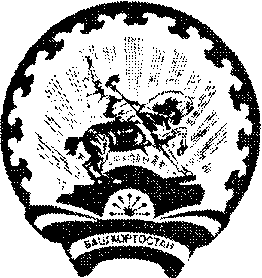              СТƏРЛЕБАШ РАЙОНЫ 				                  СЕЛЬСКОГО  ПОСЕЛЕНИЯ         МУНИЦИПАЛЬ РАЙОНЫНЫҢ                                                                  САРАЙСИНСКИЙ СЕЛЬСОВЕТ             ҺАРАЙCА АУЫЛ СОВЕТЫ                                                                    МУНИЦИПАЛЬНОГО РАЙОНА                 АУЫЛ БИЛƏМƏҺЕ                                                                            СТЕРЛИБАШЕВСКИЙ  РАЙОН                   ХАКИМИƏТЕ 				                          РЕСПУБЛИКИ БАШКОРТОСТАНБОЙОРОК                                     № 6                          РАСПОРЯЖЕНИЕ                      «02» март 2015 й.                                                                «02» марта   2015 г.О подготовке населенных пунктов, хозяйственных строений,мостов и других сооружений к пропуску паводка 2015 года.             В целях обеспечения своевременной и качественной подготовки гидротехнических сооружений, мостов, коммунально-Энергетических сетей, инженерных коммуникаций, организаций к пропуску ледохода и подъему уровня воды рек в период весеннего половодья на территории сельского поселения Сарайсинский сельсовет муниципального района Стерлибашевский район Республики Башкортостан в 2015 году, а также защиты населения и сохранения материальных ценностей на затапливаемых территориях, в соответствии с распоряжением Правительства Республики Башкортостан от 12 февраля 2015 года, №146-р, распоряжением муниципального района Стерлибашевский район Республики Башкортостан от 25 февраля 2015 года №80-р:1.Утвердить:- состав противопаводковой комиссии согласно приложению №1;- план мероприятий по безаварийному пропуску весеннего половодья на территории сельского поселения Сарайсинский сельсовет муниципального района Стерлибашевский район в 2015 году согласно приложению №2;- список закрепленной техники для ликвидации последствий чрезвычайных ситуаций согласно приложению №3;- организовать круглосуточное дежурство.2. Контроль за исполнением настоящего распоряжения оставляю за собой.            Глава сельского поселения                                                   А.С.Хасанов                                                                                                           Приложение 1                                                                                                            к распоряжению главы                                                                                                            Администрации  сельского                                                                                                            поселения Сарайсинский                                                                                                             сельсовет муниципального района                                                                                                            Стерлибашевский районСОСТАВпротивопаводковой комиссии сельского поселения Сарайсинский сельсовет муниципального района Стерлибашевский район                     Хасанов А.С.  –    председатель комиссии,. глава  администрации СП                     Султанов Ш.Я.–   и.о.председателя СПК «Кундряк»Члены комиссии                      Заманов С.Т. – главный инженер СПК «Кундряк».                      Заманов А.Т.  – главный агроном СПК «Кундряк»                      Кидрячев И.Т.– депутат Совета СП, бригадир бригады №1                      Исангужин Р.М.-  депутат Совета СП, бригадир бригады №2                      Кусяпкулова З.С. – зав.отделением связи с.Елимбетово                      Шарипов Н.К. -директор МБОУ СОШ с.Елимбетово.                      Бикмухаметов Ш.Ш.-ответственный за газовое хозяйство                       Аканаев Ф.Г.- ответственный за газовое хозяйство д.Сарайсино                      Аканаев Я.А.-электрик                      Файзуллина Р.Р.-  зав.ФАП с.Елимбетово                      Исангужина З.А. -  зав.ФАП д.Сарайсино                      Аскарова М.А. – зав.ФАП д.Верхнешакарово                      Кузяшев Я.А. – депутат Совета СП                                      Управляющий делами:                          Р.М.БуляковаПриложение № 2						к распоряжениюАдминистрации Сельского поселенияСарайсинский сельсоветмуниципального районаСтерлибашевский район«02» марта 2015 года №6П Л А Н   М Е Р О П Р И Я Т И Й по проведению паводка в АСП Сарайсинский сельсовет на 2015 год. Глава  АСПСарайсинский сельсовет                                                                 А.С.Хасанов         СОГЛАСОВАНО                                                                     Глава  сельского                                                                                     И.о.председателя СПК «Кундряк»                                           поселения Сарайсинский         _______________Султанов Ш.Я.                                             сельсовет муниципального района        «___»__________2015г.                                                             Стерлибашевский район                                                                                                             _______________А.С.Хасанов                                                                                                             «___»____________2015г.СПИСОКзакрепленной техники для ликвидации последствий чрезвычайных ситуацийсельского поселения Сарайсинский сельсовет муниципального района Стерлибашевский район№ п/пМероприятияСроки исполненияОтветственный за исполнение1.Создать  комиссию по проведению противопаводковых работ в СП.До 11.03.2015 г.Хасанов А.С.Султанов Ш.Я.2.Организовать круглосуточное дежурство в диспетчерской  СПК «Кундряк» и АСП Сарайсинский сельсовет.ПостоянноХасанов А.С.Султанов Ш.Я.3.Провести работу по освобождению от навозной жижи имеющихся в жижесборников, недопущению попадания паводковых и сточных вод в жижесборники и в водоемыВ период паводкаГл. зоотехник (по согласованию)Зав.фермы (по согласованию)4.Очистить от снега все складские помещения зернотокаВ период паводкаАканаев Я.А. (по согласованию)Даутов С.А. (по согласованию)5.Очистить от снега технику хранящуюся под открытым небом.В период паводкаВахитов В.А. (по согласованию)6Обеспечить устойчивую связь.Постоянно Кусяпкулова З.С. (по согласованию)7Обеспечить безопасность и бесперебойное электроснабжение населенияПостоянно Аканаев Я.А. (по согласованию)8Обеспечить завоз медикаментов для оказания своевременной медицинской помощи: В период паводкаФайзуллина Р.Р.Исангужина З.А.Аскарова М.А.(по согласованию)9.Провести инструктаж всех работников, осуществляющих работы, связанные с пропуском паводкаВ период паводкаХасанов А.С.Султанов Ш.Я.10. Организовать круглосуточное дежурство с привлечением техникиВ период паводкаХасанов А.С.Султанов Ш.Я.11По  с. Елимбетово  Водосбросы  около дома Каримова Нургалия М.  Водосбросы  около дома     Водосбросы около дома   Водосбросы около дома В период паводкаДепутаты с/с12.Создать на время паводка запасы топлива, продуктов и товаров первой необходимости для нормальной работы объектов народного хозяйства и жизни населения СП В период паводка  Хасанов А.С.Султанов Ш.Я.13.Из ферм, расположенных в местах возможного затопления, эвакуировать до начала паводка скот, фураж, ценное оборудованиеДо 28.03.15 Хасанов А.С.Султанов Ш.Я.№ п/пНаименование организацииНаименование техникиФ.И.О.руководителя№телефонапримечание1СПК «Кундряк»1.Т-150 с лопатой -1 ед.2.МТЗ-82 с лопатой -1 ед.МТЗ-82 без лопаты – 1 ед.Султанов Ш.Я.2-63-222-63-24